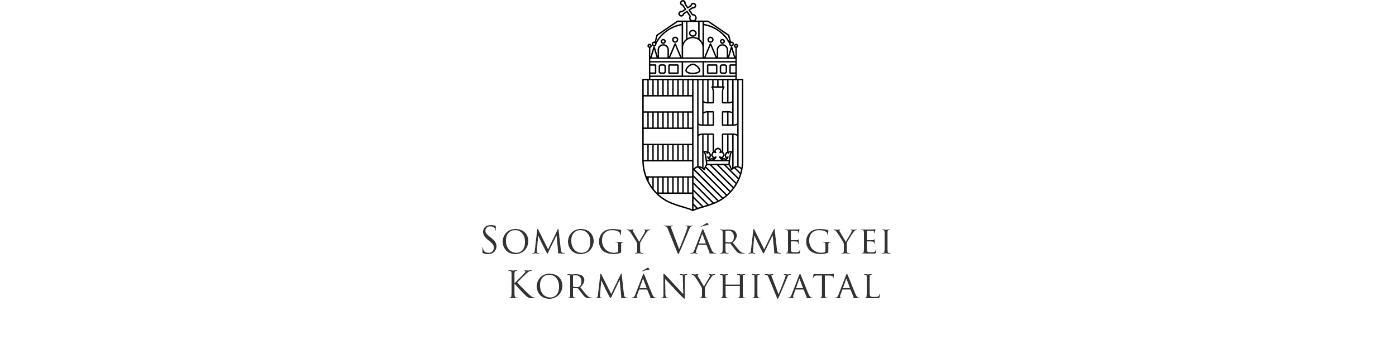 TÁJÉKOZTATÓ Értesítjük a Tisztelt Lakosságot, hogy mobilizált ügyfélszolgálat keretében kormányablakbusz érkezik településükre, melynek során személyi okmányokkal (személyazonosító igazolvány, vezetői engedély, lakcímkártya, útlevél, ügyfélkapu, parkolási igazolvány, diákigazolvány), gépjármű okmányokkal, lejárt okmányokkal, valamint a kormányablakban indítható ügyekkel kapcsolatos ügyintézésre lesz lehetőség.Ideje: 2023. október 3. (kedd) 9.15 –10.15  Helye: Polgármesteri Hivatal 8624 Balatonszárszó, Hősök tere 1. Felhívjuk figyelmüket, hogy a kormányablakbuszban a díjak, illetékek kiegyenlítésére kizárólag bankkártyás fizetési lehetőség biztosított, készpénzben történő fizetésre nincs lehetőség! 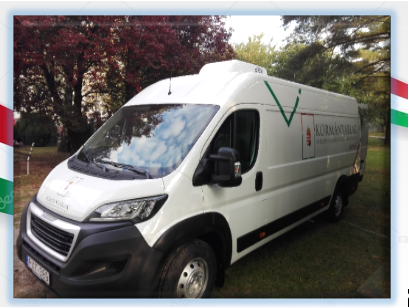 Somogy Vármegyei Kormányhivatal